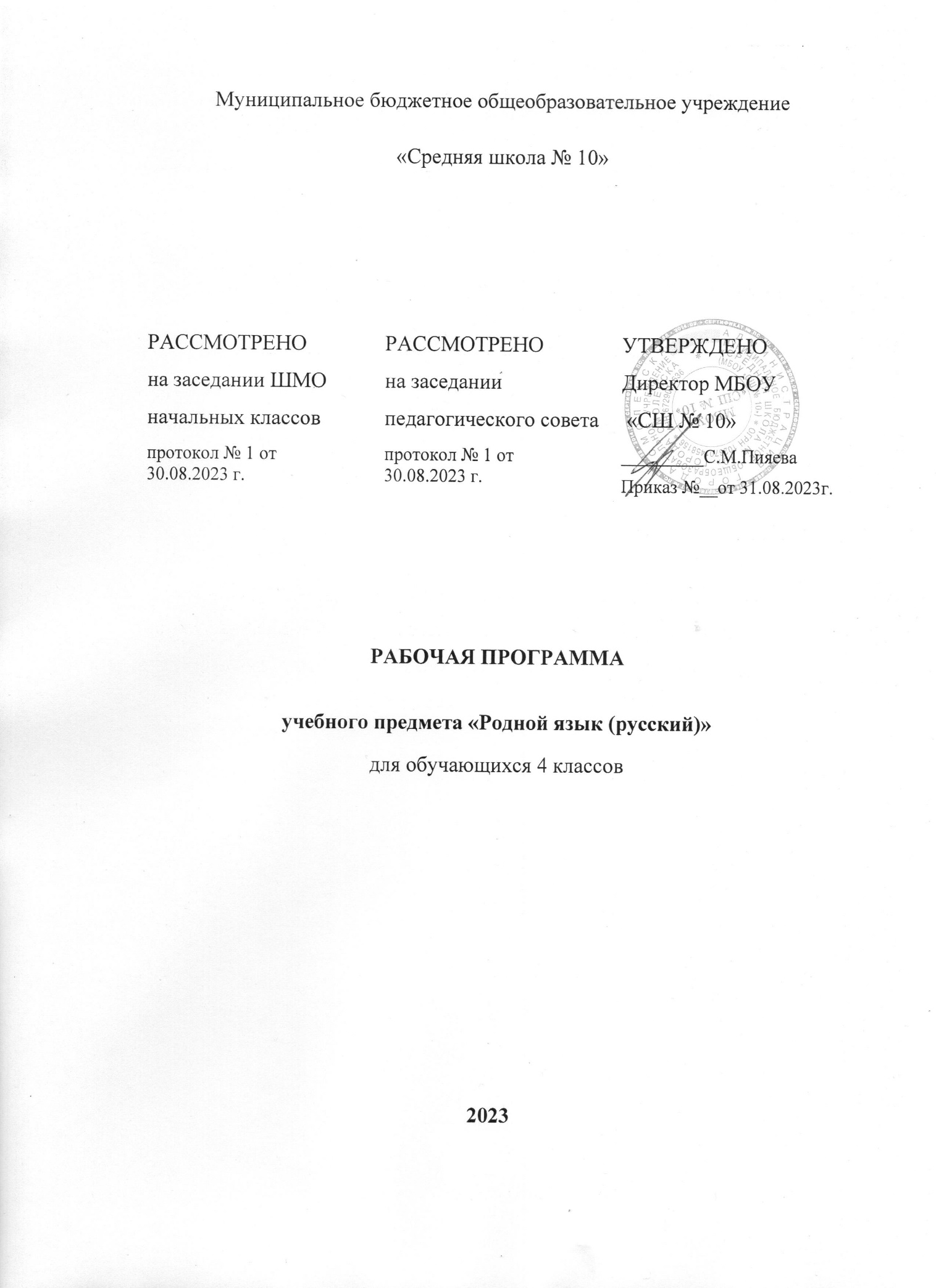 Планируемые результаты освоения предметаПредметные результаты1) воспитание ценностного отношения к родному языку как хранителю культуры, включение в культурно-языковое поле своего народа, формирование первоначальных представлений о единстве и многообразии языкового и культурного пространства России, о языке как основе национального самосознания; 2) обогащение активного и потенциального словарного запаса, развитие у обучающихся культуры владения родным языком в соответствии с нормами устной и письменной речи, правилами речевого этикета; 3) формирование первоначальных научных знаний о родном языке как системе и как развивающемся явлении, о его уровнях и единицах, о закономерностях его функционирования, освоение основных единиц и грамматических категорий родного языка, формирование позитивного отношения к правильной устной и письменной родной речи как показателям общей культуры и гражданской позиции человека; 4) овладение первоначальными умениями ориентироваться в целях, задачах, средствах и условиях общения, формирование базовых навыков выбора адекватных языковых средств для успешного решения коммуникативных задач; 5) овладение учебными действиями с языковыми единицами и умение использовать знания для решения познавательных, практических и коммуникативных задач.Формирование речевых, коммуникативных умений, совершенствование речевой деятельностиВыпускник научится:– участвовать в устном общении на уроке (слушать собеседников, говорить на обсуждаемую тему, соблюдать основные правила речевого поведения), владеть нормами речевого этикета в типовых ситуациях учебного и бытового общения на родном языке;– самостоятельно читать тексты учебника на родном языке, извлекать из них информацию, работать с ней в соответствии с учебно-познавательной задачей;– пользоваться различными словарями учебника для решения языковых и речевых вопросов, в том числе словарём «Как правильно изменить слово?»;– замечать в речи незнакомые слова и спрашивать об их значении, обращаться для ответа на вопрос к толковому словарю учебника;– соблюдать нормы произношения, изменения, употребления и написания слов, имеющихся в словарях учебника, в том числе нормы построения освоенных словосочетаний, образования отдельных глагольных форм, форм именительного и родительного падежей множественного числа имён существительных, написания слов непроверяемыми орфограммами в пределах изученного;– понимать тему и главную мысль текста (при её словесном выражении), озаглавливать текст по его теме и (или) главной мысли;– озаглавливать части текста, выделенные абзацными отступами, составлять план;– восстанавливать последовательность частей или последовательность предложений в тексте повествовательного характера (с ясной логикой развития событий);– строить предложения для решения определённой речевой задачи (для ответа на заданный вопрос, для развития мысли в тексте, для завершения текста, для передачи его основной мысли, для выражения своего отношения к чему-либо);– замечать в художественном тексте (в ярких случаях) языковые средства, создающие его выразительность;– находить и устранять в предъявленных предложениях, текстах нарушения правильности, точности, богатства речи (яркие случаи);– письменно (после коллективной подготовки) подробно или выборочно  пересказывать текст повествовательного характера (предъявленный для зрительного восприятия), сохраняя основные особенности оригинала; понимать, от какого лица (1-го или 3-го) ведётся рассказ;– письменно  создавать  небольшие  речевые  произведения освоенных жанров (записку, письмо, поздравление), небольшие тексты повествовательного и описательного характера;– проверять правильность своей письменной речи, исправлять допущенные орфографические и пунктуационные ошибки; улучшать написанное: добавлять и убирать элементы содержания, заменять слова на более точные и выразительные.Выпускник получит возможность научиться:– соблюдать правила вежливости при общении с людьми, плохо владеющими русским родным языком;– пользоваться знакомыми лингвистическими словарями, адресованными младшим школьникам;– понимать главную мысль текста, выраженную в подтексте;озаглавливать текст по его главной мысли с учётом стиля и типа речи (без терминов);– конструировать предложение из заданных слов с учётом его контекстного окружения;– делить текст на части (ориентируясь на подтемы), самостоятельно составлять план;– самостоятельно (с использованием памятки учебника) готовиться к пересказу повествовательного текста; пересказывать повествовательные тексты с элементами описания, рассуждения, сохраняя особенности оригинала, а также внося отдельные изменения (в частности, изменяя лицо рассказчика);– создавать речевые произведения разных жанров (загадки, словесные этюды, простые инструкции, объявления, дневниковые записи, короткие рассказы), небольшие тексты, содержащиеописание, рассуждение, выражение своего отношения, оценку чего-либо;– редактировать собственные тексты, совершенствуя  правильность речи, улучшая содержание, построение предложений и выбор языковых средств;– соблюдать требования каллиграфии при письме, аккуратно и по возможности красиво оформлять свои записи.Формирование языковых умений в области фонетики и графикиВыпускник научится:– различать понятия «звук» и «буква»;– определять характер каждого звука в слове (в объёме изученного), характеризовать звуки, понимать характеристику звуков речи, представленную в модельном виде;– сравнивать и классифицировать указанные звуки речи по заданным параметрам; анализировать и группировать слова по указанным характеристикам звуков;– осознавать и объяснять случаи несовпадения количествазвуков и букв, в том числе в глаголах, оканчивающихся на -тся, -ться, в словах с непроизносимыми согласными;– объяснять выбор способа обозначения буквами твёрдости мягкости согласных и звука [й’]; правильно обозначать твёрдость-мягкость согласных и звук [й’] при письме;– определять количество слогов в слове и их границы (на основе освоенных критериев);– определять в слове ударный слог; сравнивать и классифицировать слова по их слоговому составу, по расположению ударного слога, по количеству безударных;– правильно называть буквы алфавита, располагать буквы и слова по алфавиту; использовать знание алфавита при работе со словарями;– пользоваться при письме небуквенными графическими средствами: пробелом между словами, знаком переноса, абзацным отступом («красной строкой»).Выпускник получит возможность научиться:– обозначать звуковой состав слова с помощью элементарной транскрипции;– сравнивать, классифицировать звуки по самостоятельно определённым характеристикам;– классифицировать слова с точки зрения их звуко-буквенного состава родного языка по самостоятельно определённым критериям;– письменно выполнять полный звуко-буквенный анализ слова.В области словообразованияВыпускник научится:– владеть опознавательными признаками однокоренных слов для их выявления; отличать однокоренные слова от форм одного и того же слова, от синонимов и слов с омонимичными корнями;– выполнять общий способ действия для выделения в слове окончания, корня, приставки, суффикса; находить эти части в словах с однозначно выделяемыми морфемами;– конструировать слова из заданных частей слова;– сравнивать слова по их строению, характеризовать различия, классифицировать слова в зависимости от строения;– соотносить слова с предъявленными моделями, выбирать из предложенных слова к заданной модели;– различать изменяемые и неизменяемые слова, в том числе относить к числу последних наречия.Выпускник получит возможность научиться:– выделять в словах основу (в простых случаях), понимать роль каждой из её частей (корня, приставки, суффикса) в передаче лексического значения слова (без термина);– отличать от других сложные слова, выделять в них два корня;– понимать значения, вносимые в слово суффиксами и приставками (в пределах накопленного опыта), образовывать слова с этими морфемами для передачи соответствующего значения;– правильно употреблять отдельные приставки, соотнося их с предлогами (в объёме программы);– самостоятельно подбирать слова к предложенной модели;– выполнять полный разбор слов по составу (в соответствии с освоенным способом действия), выделять в слове нулевое окончание.В области лексики Выпускник научится:– осознавать, что понимание значения слов – обязательное условие их умелого использования в устной и письменной речи;– выявлять в речи (устной и письменной) слова, значения которых требуют уточнения; спрашивать об их значении или обращаться к толковому словарю учебника;– распознавать среди предложенных слов синонимы и антонимы (простые случаи);– стараться не допускать в письменной речи неоправданных повторов слов.Выпускник получит возможность научиться:– выяснять значения незнакомых слов в доступных источниках (у взрослых, в толковых словарях для младших школьников);- определять значение слова по тексту;– наблюдать за использованием синонимов и антонимов в речи;подбирать к предложенным словам 1–2 синонима, антоним;– понимать, что в языке есть слова с одним или несколькими значениями, что слова могут употребляться в прямом или переносном значении; замечать в художественных текстах слова, употреблённые в переносном значении.В области морфологииВыпускник научится:– выявлять принадлежность слова к определённой части речи по комплексу освоенных признаков, разграничивать слова самостоятельных и служебных частей речи (в пределах изученного), в том числе опознавать как самостоятельные части речи имена числительные и наречия (яркие случаи);– ставить имена существительные, имена прилагательные и глаголы в начальную форму; изменять слова в соответствии с их морфологическими особенностями; ставить слова в указанные формы;– определять морфологические признаки слова (род, склонение, число, падеж имени существительного; род, число, падеж имени прилагательного; время, число, спряжение, лицо или род глагола;лицо и число личного местоимения в начальной форме), выполнять для этого необходимые способы действия;– сравнивать, классифицировать предложенные слова по указанным признакам;– пользоваться словарями учебника «Какого рода и числа слово?», «Как правильно изменить слово?» для решения вопросов правильности речи;– правильно  употреблять в речи имена существительные (в объёме программы);– использовать личные местоимения для устранения неоправданных повторов слов;– под руководством учителя выявлять роль слов разных частей речи в художественном тексте;– пользоваться словами разных частей речи в собственных высказываниях, в том числе использовать имена прилагательные, наречия для повышения точности, выразительности речи.Выпускник получит возможность научиться:– различать смысловые и падежные вопросы, личные и родовые окончания; понимать значения форм настоящего, прошедшего, будущего времени;– находить в тексте слова по указанным морфологическим признакам;– выполнять полный морфологический анализ имён существительных, имён прилагательных, глаголов на основе освоенного общего способа действия;– выделять наречия среди слов других частей речи;– соотносить личное местоимение в косвенном падеже с его начальной формой;– видеть особенности изменения имён прилагательных на -ий, -ья, -ин;– замечать яркие случаи неудачного употребления местоимений, приводящие к неясности речи, стараться устранять их;– пользоваться именами числительными в речи, правильно изменять их;– понимать роль предлогов и союзов в речи, значение частицы не при глаголе. В области синтаксиса и пунктуацииВыпускник научится:– различать слова, словосочетания и предложения по освоенным признакам;– ставить от главного слова словосочетания к зависимому смысловые вопросы;– составлять из заданных слов словосочетания с учётом связи по смыслу и по форме;– выделять предложения из потока устной и письменной речи, оформлять их границы;– различать понятия «части речи» и «члены предложения», выделять в предложении главные и второстепенные члены;– различать виды предложений по цели (повествовательные, вопросительные, побудительные) и интонации (восклицательные и невосклицательные); находить такие предложения в тексте; строитьразные по цели и интонации предложения;– выделять в предложениях главные и второстепенные члены, среди главных различать подлежащее и сказуемое;– устанавливать связь членов предложения, отражать её в схемах;соотносить предложения со схемами, выбирать предложение, соответствующее схеме;– распознавать предложения с однородными членами, строить такие предложения и использовать их в речи; пользоваться бессоюзной связью, союзами и, а, но; ставить запятые перед союзами а, но, при бессоюзной связи (при перечислении);– проводить синтаксический анализ простого предложения (ясной структуры): характеризовать его по цели, интонации, наличию второстепенных членов (без деления на виды), указывать главные;– понимать особенности строения сложных предложений.Выпускник получит возможность научиться:– осознанно пользоваться смысловыми и падежными вопросами для решения языковых и речевых задач;– по смысловым вопросам определять значения словосочетаний; – строить словосочетания разных видов;– строить вопросы со словом «почему» и ответы на них; давать ответы на вопросы с учётом логического ударения;– создавать побудительные предложения со значением просьбы, пожелания;– различать виды второстепенных членов предложения: определение, дополнение, обстоятельство (простые случаи);– различать простые предложения с однородными членами и сложные предложения (элементарные случаи);– осознанно (с учётом смысла) использовать в сложных предложениях и при однородных членах союзы и, а, но; ставить в сложных предложениях перед словами что, чтобы, потому что, поэтому запятую.Формирование орфографических уменийВыпускник научится:– по освоенным опознавательным признакам обнаруживать орфограммы (в зрительно воспринимаемом тексте и на слух);– определять разновидности орфограмм и соотносить их с определёнными правилами (в освоенных пределах);– применять изученные орфографические правила (в объёме программы), в том числе правила написания безударных падежных окончаний имён существительных и прилагательных, личных окончаний глаголов;– пользоваться орфографическим словарём учебника для решения вопросов письма на месте непроверяемых орфограмм;– писать слова с непроверяемыми орфограммами (в изученном объёме, в том числе с учётом списка слов по программе 4-го класса);– списывать текст и писать под диктовку;– проверять написанное и вносить коррективы.Выпускник получит возможность научиться:– обнаруживать большую часть орфограмм в предъявленной и собственной записи;– пользоваться приёмом сознательного пропуска буквы на месте орфограммы (письмом с «окошками») как средством проявления орфографического самоконтроля и орфографической рефлексии походу письма;– применять несколько дополнительных орфографических правил (в соответствии с программой);– эффективно осуществлять проверку написанного, обнаруживать и аккуратно исправлять все допущенные орфографические и пунктуационныеСодержание предметаКультура речи.Основные качества речи: правильность, точность, богатство, выразительность. Умение совершенствовать (исправлять, редактировать) свою речь, работать над наиболее распространенными грамматическими и речевыми ошибками.Монолог и диалог как разновидность речи. Умение составлять текст – монолог и текст – диалог, правильно их оформлять на письме.Слово.Повторение изученного в 2 – 3 классах.Лексическое значение слова. Многозначные слова и омонимы. Каламбуры. Умение определять значение многозначного слова и омонимов с помощью толкового словаря;  отличать  многозначные слова от омонимов.Прямое и переносное значение слова. Тропы. Сравнение, метафора, олицетворение, эпитет – сравнительная характеристика. Крылатые слова и выражения. Пословицы, поговорки, афоризмы.Иностранные заимствования. Новые слова. Канцеляризмы.Умение выделять в тексте стилистически окрашенные слова; определять стили речи с учетом лексических особенностей текста.Лингвистические словари. Умение пользоваться толковым словарем.Речевой этикет: формы обращения.Предложение и словосочетание.Предложение. Простое и сложное предложение. Предложение со сравнительным оборотом. Умение редактировать простое и сложное предложение: исправлять порядок слов и порядок частей, заменять неудачно употребленные слова, распространять предложение…Умение составлять простое сложносочиненное и сложноподчиненное предложение с определительной, изъяснительной, причинно – следственной, сравнительной связью. Умение интонационно правильно читать предложения разных типов.Текст.Текст. Тема, микротема, основная мысль текста. Опорные слова и ключевые предложения. План. Виды плана (вопросный, цитатный, картинный, мимический).Стили речи: разговорный, книжные (научный, публицистический, деловой), художественный. Умение определять стилистическую принадлежность текстов, составлять текст в заданном стиле.Типы текста: повествование, описание, рассуждение, оценка действительности. Соотношение типа текста и  стиля речи. Календарно-тематическое планирование№ урокаТема урокаДатаДата№ урокаТема урокафакткорректРусский язык: прошлое и настоящееРусский язык: прошлое и настоящееРусский язык: прошлое и настоящее141, 2Не стыдно не знать, стыдно не учиться3, 4Вся семья вместе, так и душа на месте5–7Красна сказка складом, а песня – ладом7, 8Красное словцо не ложь9–11Язык языку весть подаёт14Представление	результатов	проектных	заданий,выполненных при изучении разделаЯзык в действииЯзык в действииЯзык в действии615-16Трудно ли образовыватьформы глагола?17-18Можно ли об одном и том жесказать по-разному19Как и когда появились знаки препинания?20Мини-сочинение «Можно ли про одно и то же сказатьпо-разному?»Секреты речи и текстаСекреты речи и текстаСекреты речи и текста1221Задаём вопросы в диалоге22-23Учимся передавать в заголовке тему и основную мысль текста24-25Учимся составлять план текста26-27Учимся пересказывать текст28–31Учимся оценивать и редактировать тексты32Представление   результатов   выполнения проектного задания «Пишем разные тексты об одном и том же»33-34Резерв2ИТОГОИТОГО34